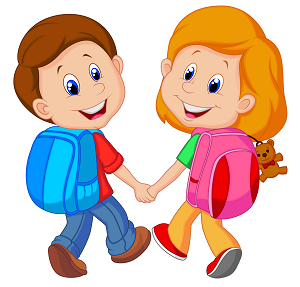 Ваш ребенок скоро идет в школуПриход ребенка в школу – большая ответственность как для самого малыша, так и для членов его семьи. Чтобы учеба не стала непосильной ношей для ребенка, готовиться к этому важному событию необходимо заранее.Психологическая готовность к школе формируется у ребенка на протяжении всего дошкольного детства и включает себя интеллектуальную, личностную, социально-психологическую и эмоционально-волевую готовность.· Личностно-социальная готовность заключается в том, что ребенок к моменту поступления в школу должен быть готов к общению, взаимодействию – как со взрослыми, так и со сверстниками.· Эмоционально-волевая готовность. Очень важный признак готовности к школе – делать не только то, что хочу, но и то, что надо, не бояться трудностей, разрешать их самостоятельно.· Интеллектуальная готовность. Это умение думать, анализировать, делать выводы. Наличие широкого кругозора и запаса знаний. Умение выделять существенное в явлениях окружающей действительности, умение сравнивать их, видеть сходное и отличное. Развитое воображение. Хорошая ориентировка в пространстве и времени. Хорошая память. Развитие мелкой моторики.· Мотивационная готовность. К моменту поступления в школу у ребенка должно быть сформировано положительное отношение: к школе; учителю; к учебной деятельности; к самому себе.Рекомендации родителям по развитию осведомленности об окружающем миреРасширяйте кругозор за счет чтения вслух, бесед о происходящих событиях и явлениях и т.п. (к 6-7 годам ребенок должен знать свой адрес, название города, где он живет; знать имена и отчества своих родных и близких, кем и где они работают; хорошо ориентироваться во временах года, их последовательности и основных признаках; знать месяцы, дни недели; различать основные виды транспорта, деревьев, цветов, виды животных). Т.е. ребенок должен ориентироваться во времени, пространстве и ближайшем социальном окружении.Рекомендации родителям по развитию речиДля успешного обучения необходимо умение связно и грамотно говорить. Дети, не умеющие последовательно и ясно излагать свои мысли, объяснять то или иное явление, будут испытывать серьезные трудности в школе. Для того чтобы их избежать, важно развивать речемыслительные способности ребенка, учить его правильно и понятно говорить. Поэтому необходимо как можно больше общаться с ребенком, поощрять его рассказы.Обучайте рассказыванию (по картинкам и пересказы).Учите излагать мысли, вычленять главное и второстепенное. Это умение необходимо для освоения любого школьного предмета.Учите содержательно и развернуто отвечать на вопросы, грамотно строить синтаксические конструкции.      Рекомендации родителям по развитию логического мышленияРазвивайте мышление в виде конкретных игр и упражнений. Различные игры, конструирование, лепка, рисование, чтение, общение и др., т.е. все то, чем занимается ребенок до школы, развивают у него такие мыслительные операции, как обобщение, сравнение, абстрагирование, классификация, установление причинно-следственных связей, понимание взаимозависимостей, способность рассуждать. Ребенок учится понимать главную мысль предложения, текста, картинки, объединять несколько картинок на основе общего признака, раскладывать картинки на группы по существенному признаку и т.д.Учите ребенка:Сравнивать и сопоставлять предметы, находить их сходства и различия.Описывать различные свойства окружающих его предметов.Узнавать предметы по заданным признакам.Разделять предметы на классы, группы путем выделения в этих предметах тех или иных признаков.Находить противоположные по значению понятия.Определять родовидовые отношения между предмерами и понятиями.       Рекомендации родителям по развитию памятиРазвивайте память за счет заучивания наизусть, обучайте использованию средств при запоминании – ассоциаций, связей и т.п. Учите рассказывать о произошедших событиях.Проконтролируйте, чтобы тот материал, который запоминает ребенок, был ему понятен.Время для изучения материала лучше поделить на разумные временные отрезки, так как малыми порциями материал запоминается не только быстрее, но и надолго.Попросите ребенка выученный материал повторить на второй день.При заучивании предлагайте ребенку проговаривать в слух.Заинтересуйте ребенка в той информации, которую он изучает, так как высокая мотивация обучения оказывает очень большое положительное влияние на память.При появлении у ребенка ярких признаков утомления сделайте перерыв, так как информация не будет качественно усвоена.      Рекомендации родителям по развитию внимания      Все свойства внимания значительно развиваются в результате упражнений. Например:Выкладывание узора из мозаики;Выкладывание фигуры из палочек по образцу;Исключение лишнего;Нахождение отличий в двух похожих картинках;Нахождения двух одинаковых предметов среди множества;Нанизывание бусинок по образцу;Срисовывание по клеточкам;Нахождение одной буквы в газетном тексте (при повторе упражнения количество отмеченных букв за единицу времени увеличивается).Рекомендации родителям по развитию мелкой моторики:      Тренировка пальцев рук у ребенка является средством повышения его интеллекта, развития речи и подготовки его к письму. Учите ребенка:Делать упражнения по развитию графических навыков.Делать упражнения по формированию навыка контроля при копировании.Разминать пальцами тесто, глину, пластилин, лепить что-нибудь.Нанизывать бусинки, пуговки на нитки.Завязывать узлы на толстой и тонкой веревках, шнурках.Заводить будильник, игрушки ключиком.Штриховать, рисовать, раскрашивать карандашом, мелками, красками.Резать ножницами (желательно небольшого размера).Конструировать из бумаги («оригами»), шить, вышивать, вязать.Рисовать узоры по клеточкам в тетради.Заниматься на домашних снарядах, где требуется захват пальцами (кольца, перекладина и др.).Хлопать в ладоши тихо, громко, в разном темпе.Катать по очереди каждым пальцем мелкие бусинки, камешки, шарики.Делать пальчиковую гимнастику.Педагог-психолог Шкуратова Татьяна Викторовна